Agency/Facility NamePREA REFRESHER: Juvenile DetentionWays Residents Can Report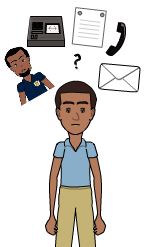 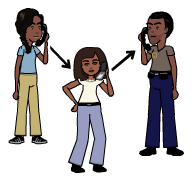 